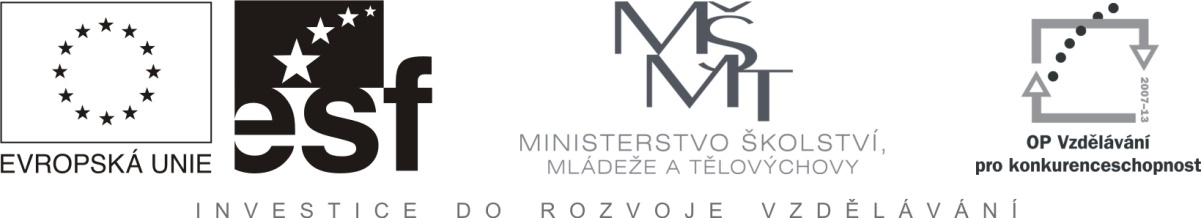 3. Identita a existenceJméno a příjmeníProblém kopulyPredikaceAristotelesTomáš AkvinskýIdentitaAristotelesGotlob FregeLudwig WittgensteinExistenceAristotelesVilém OccamImplikaceBertrand RussellW.V.O. QuineRichard MontagueIdentita individuíEsencialismusAristotelesBertrand RussellW.V.O. QuinelIdentita indiviudíJohn LockeApriorní a aposteriorní poznáníImmanuel KantTvrzení o existenciSyntetické a analytické soudyImmanuel KantVídeňský kroužekSynteticky a analyticky pravdivá tvrzeníW.V.O.QuineNutné a nahodilé poznáníNutné a nahodiléAristotelesScholastikaNutné a možnéG.W.F. LeibnizLudwig WittgensteinSaul KripkePoužitá literatura:Další literatura: